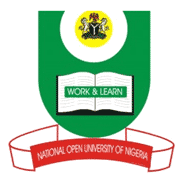 NATIONAL OPEN UNIVERSITY OF NIGERIA14-16 AHMADU BELLO WAY, VICTORIA ISLAND LAGOSMARCH/APRIL 2016 EXAMINATION			SCHOOL OF SCIENCE AND TECHNOLOGYCOURSE CODE:  				CIT353COURSE TITLE: 				Human Computer InteractionTIME ALLOWED: 				21/2 HoursINSTRUCTION: Answer any four (4) questions.QUESTIONS1 a. Assuming you were employed in an IT firm as a Human-Computer Interaction expert. With the aid of a table, show how you would re-frame the following standards so that they are more suitable for implementing your organisation’s projects:	(i) Feedback	(ii) Structure	(iii) Affordance		) 2 marks each	(iv) Simplicity	(V) Tolerance                                 	        					( 2 x 5 = 10 marks) 1b. Enumerate all the design principles proposed by Norman. 		       (7 marks)  1c. Name the paradigm that represents a symbiosis of the electronic and physical worlds.(1/2 mark)    										[Total = 171/2 marks]2a. Give a concise explanation of the following:				(i) Customizability 	(ii) Dialogue initiative	(iii) Responsiveness			) 2 marks each	(iv) Substitutivity 	(v) Task migratability	(vi) Task conformance				   						(2 x 6 = 12 marks)2b. Name the five (5) usable senses. 						(5 marks)     2c. State the first paradigm in the history of interactive technology. 	(1/2 mark)   									[Total = 171/2 marks]3a. Chord keyboards have been observed to have five (5) distinctive features. State these       features.  										     (5 marks)3b. What is the principle role of a touch-sensitive screen.				    (2 marks)3c. Write down 2 merits and 2 demerits of a touch-sensitive screen. 		    (8 marks)3d. Within the context of Human-Computer Interaction, give the full meaning of the following       acronyms:CRT							      		    (1/2 mark)UIMS									(1 mark)WAP									(1 mark)[Total = 171/2 marks]4a. Give a brief description of the following terms associated with speech and sound:			(i) Syntax 	(ii) Morphemes	(iii) Earcons			) 2 marks each	(iv) Allophones 	(v) Prosody	(vi) Co-articulation				   						(2 x 6 = 12 marks)4b. Write down  any five (5) merits of the design rationale. 			(5 marks)     4c. What does the acronym UCD represent in Human-Computer Interaction? (1/2 mark)    									[Total = 171/2 marks]5a.Write down what the following acronyms represent from the standpoint of Human-Computer       Interaction:DVSTTCP WIMP  						) 1 mark eachWYSIWYG HTTP ESTACATWOE (1 x 7 = 7 marks)5a. State any five (5) health hints to be observed while using display devices. 	(10 marks)  5c. Provide a simple term for touch, feel and smell devices. 				(1/2 mark)    										[Total = 171/2 marks]6a. Write down the source code of a classic read-evaluation loop for a client application.          (11 marks)  6b. What is the significance of the experimental design principle?                	(2 marks) 6c.Give four (4) key reasons why the conceptual architecture is considered beneficial. (4 marks)6d. Name the paradigm that provided opportunity for personal computing.       (1/2 mark)   										[Total = 171/2 marks]